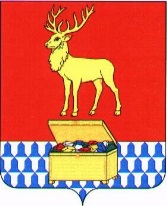 Администрация муниципального района «Каларский район»ПОСТАНОВЛЕНИЕ27 октября 2020 года									   № 474с. ЧараОб утверждении Порядка ограничения, прекращения подачи тепловой энергии при возникновении (угрозе возникновения) аварийных ситуаций в системе теплоснабжения на территории муниципального района  «Каларский районВ соответствии со статьей 6 Федерального закона от 27 июля 2010 года № 190-ФЗ «О теплоснабжении» и приказом Министерства энергетики Российской Федерации от 12 марта 2013 года № 103 «Об утверждении правил оценки готовности к отопительному периоду», в целях обеспечения надежного теплоснабжения потребителей на территории муниципального района «Каларский район, руководствуясь статьей 29 Устава муниципального района "Каларский район", администрация муниципального района «Каларский район»постановляет:1. Утвердить Порядок ограничения, прекращения подачи тепловой энергии при возникновении (угрозе возникновения) аварийных ситуаций в системе теплоснабжения на территории муниципального района  «Каларский район (Приложение № 1).2. Гарантирующим поставщикам тепловой энергии АО «Тепловодоканал» и МУП «Чарское ЖКХ» руководствоваться в работе Порядком ограничения, прекращения подачи тепловой энергии при возникновении (угрозе возникновения) аварийных ситуаций в системе теплоснабжения на территории муниципального района  «Каларский район.3. Признать утратившим силу постановление администрации муниципального района «Каларский район» от 26 октября 2017 года № 433 «Об утверждении Порядка ограничения прекращения подачи тепловой энергии при возникновении (угрозе возникновения) аварийных ситуаций в системе теплоснабжения».4. Настоящее постановление вступает в силу на следующий день после дня его официального опубликования (обнародования) на официальном сайте муниципального района «Каларский район».5. Контроль за настоящим постановлением оставляю за собой.Глава муниципального района«Каларский район»								Романов П.В.Приложение №1 к постановлению администрациимуниципального района «Каларский район»от 27 октября 2020 г. № 474Порядок ограничения, прекращения подачи тепловой энергии при возникновении (угрозе возникновения) аварийных ситуаций в системе теплоснабжения на территории муниципального района «Каларский район»1. Общие положенияОграничение и прекращение подачи тепловой энергии потребителям может вводиться в следующих случаях:неисполнение или ненадлежащее исполнение потребителем обязательств по оплате тепловой энергии (мощности) и (или) теплоносителя, в том числе обязательств по их предварительной оплате, если такое условие предусмотрено договором, а также нарушение условий договора о количестве, качестве и значениях термодинамических параметров возвращаемого теплоносителя и (или) нарушения режима потребления тепловой энергии, существенно влияющих на теплоснабжение других потребителей в данной системе теплоснабжения, а также в случае несоблюдения установленных техническими регламентами обязательных требований безопасной эксплуатации теплопотребляющих установок;прекращение обязательств сторон по договору теплоснабжения;выявление фактов бездоговорного потребления тепловой энергии (мощности) и (или) теплоносителя;возникновение (угроза возникновения) аварийных ситуаций в системе теплоснабжения;наличие обращения потребителя о введении ограничения;иные случаи, предусмотренные нормативными правовыми актами Российской Федерации или договором теплоснабжения.Ограничение режима потребления тепловой энергии может быть полным или частичным.Полное ограничение режима потребления влечет за собой прекращение подачи тепловой энергии, теплоносителя потребителю путем осуществления переключений на тепловых сетях. При отсутствии такой возможности прекращение подачи тепловой энергии осуществляется путем отсоединения теплопотребляющих установок потребителя от тепловой сети. Возобновление режима потребления после введения полного ограничения режима потребления осуществляется за счет потребителя на основании расчета затрат теплоснабжающей организацией, но не может рассматриваться как новое подключение и не требует заключения нового договора о подключении к системе теплоснабжения, за исключением случаев введения ограничения режима потребления в результате самовольного подключения теплопотребляющих установок к тепловым сетям.Частичное ограничение режима потребления влечет за собой снижение объема или температуры теплоносителя, подаваемого потребителю, по сравнению с объемом или температурой, определенными в договоре теплоснабжения, или фактической потребностью (для граждан-потребителей) либо прекращение подачи тепловой энергии или теплоносителя потребителю в определенные периоды в течение суток, недели или месяца. Поставщик освобождается от обязанности поставить объем тепловой энергии, недопоставленный в период ограничения режима потребления, введенного в случае нарушения потребителем своих обязательств, после возобновления (восстановления до прежнего уровня) подачи тепловой энергии.При невыполнении потребителем действий по самостоятельному ограничению режима потребления и отсутствии технической возможности введения частичного ограничения силами теплоснабжающей или теплосетевой организации потребитель обязан обеспечить доступ к принадлежащим ему теплопотребляющим установкам уполномоченных представителей теплоснабжающей или теплосетевой организации для осуществления действий по ограничению режима потребления.Если потребитель отказал в доступе к принадлежащим ему теплопотребляющим установкам, теплоснабжающая (теплосетевая) организация составляет соответствующий акт. В акте об отказе в доступе к теплопотребляющим установкам потребителя указываются дата и время его составления, основания введения ограничения, причины отказа в доступе, указанные потребителем, фамилия, инициалы и должность лиц, подписывающих акт. Акт составляется в день, когда теплоснабжающая (теплосетевая) организация получила отказ в доступе к теплопотребляющим установкам потребителя, и подписывается уполномоченными представителями потребителя и теплоснабжающей (теплосетевой) организации. В случае отказа потребителя от подписания указанного акта теплоснабжающая (теплосетевая) организация отражает данный факт в акте. Указанный акт составляется в присутствии 2 любых незаинтересованных лиц, которые подтверждают своими подписями факт отказа потребителя подписать акт.В случае невыполнения потребителем действий по самостоятельному частичному или полному ограничению режима потребления теплоснабжающая (теплосетевая) организация вправе осуществить полное ограничение режима потребления.В отношении социально значимых категорий потребителей применяется специальный порядок введения ограничения режима потребления. В отношении таких потребителей в обязательном порядке в договоре теплоснабжения определяются режимы введения ограничений.К социально значимым категориям потребителей на территории муниципального района «Каларский район» (объектам потребителей) относятся:органы государственной власти;медицинские учреждения;учебные заведения начального и среднего образования;учреждения социального обеспечения;объекты вентиляции, водоотлива и основные подъемные устройства угольных и горнорудных организаций;объекты систем диспетчерского управления железнодорожного, водного и воздушного транспорта.В отношении граждан-потребителей, управляющих организаций, товариществ собственников жилья, жилищных кооперативов или иных специализированных потребительских кооперативов, осуществляющих деятельность по управлению многоквартирным домом и заключивших договор с ресурсоснабжающими организациями, порядок ограничения и прекращения подачи тепловой энергии устанавливается в соответствии с жилищным законодательством.Специальный порядок ограничения (прекращения) теплоснабжения социально значимых категорий потребителей применяется в отношении тех объектов потребителей, которые используются для непосредственного выполнения социально значимых функций.Ограничение режима потребления социально значимых категорий потребителей применяется в следующем порядке:теплоснабжающая организация направляет потребителю уведомление о возможном ограничении режима потребления в случае непогашения (неоплаты) образовавшейся у него задолженности по оплате тепловой энергии в определенный в уведомлении срок. В указанный срок такой потребитель обязан погасить (оплатить) имеющуюся задолженность или принять меры к безаварийному прекращению технологического процесса при условии обеспечения им безопасности людей и сохранности оборудования в связи с введением ограничения режима потребления до момента погашения образовавшейся задолженности.2. Порядок ограничения, прекращения подачитепловой энергии при возникновении (угрозе возникновения)аварийных ситуаций в системе теплоснабженияВ случае возникновения (угрозы возникновения) аварийных ситуаций в системе теплоснабжения для недопущения длительного и глубокого нарушения температурных и гидравлических режимов систем теплоснабжения, санитарно-гигиенических требований к качеству теплоносителя допускается полное и (или) частичное ограничение режима потребления (далее - аварийное ограничение), в том числе без согласования с потребителем при необходимости принятия неотложных мер. В таком случае аварийное ограничение вводится при условии невозможности предотвращения указанных обстоятельств путем использования резервов тепловой мощности.Аварийные ограничения осуществляются в соответствии с графиками аварийного ограничения.Необходимость введения аварийных ограничений может возникнуть в следующих случаях:понижение температуры наружного воздуха ниже расчетных значений более чем на 10 градусов на срок более 3 суток;- возникновение недостатка топлива на источниках тепловой энергии;- возникновение недостатка тепловой мощности вследствие аварийной остановки или выхода из строя основного теплогенерирующего оборудования источников тепловой энергии (паровых и водогрейных котлов, водоподогревателей и другого оборудования), требующего восстановления более 6 часов в отопительный период;- нарушение или угроза нарушения гидравлического режима тепловой сети по причине сокращения расхода подпиточной воды из-за неисправности оборудования в схеме подпитки или химводоочистки, а также прекращение подачи воды на источник тепловой энергии от системы водоснабжения;- нарушение гидравлического режима тепловой сети по причине аварийного прекращения электропитания сетевых и подпиточных насосов на источнике тепловой энергии и подкачивающих насосов на тепловой сети;- повреждения тепловой сети, требующие полного или частичного отключения магистральных и распределительных трубопроводов, по которым отсутствует резервирование.Размер ограничиваемой нагрузки потребителей по расходу сетевой воды или пара определяется исходя из конкретных нарушений, происшедших на источниках тепловой энергии или в тепловых сетях, к которым подключены потребители.Графики ограничений потребителей должны разрабатываться на 1 год с начала отопительного периода. Перечень потребителей, не подлежащих включению в указанные графики, составляется по согласованию с органами местного самоуправления.Размеры ограничиваемых нагрузок, включенные в график ограничений, вносятся в договор теплоснабжения.Разногласия между теплоснабжающей организацией и потребителем в части размеров и очередности ограничений, включаемых в график, рассматриваются администрацией муниципального района «Каларский район».Графики ограничений потребителей в случае угрозы возникновения аварийной ситуации вводятся в действие единой теплоснабжающей организацией по распоряжению администрации муниципального района «Каларский район».Об ограничениях теплоснабжения теплоснабжающая организация сообщает потребителям:при возникновении дефицита тепловой мощности и отсутствии резервов на источниках тепловой энергии - за 10 часов до начала ограничений;при дефиците топлива - не более чем за 24 часа до начала ограничений.При аварийных ситуациях, требующих принятия безотлагательных мер, осуществляется срочное введение графиков ограничения и отключения с последующим в течение 1 часа оповещением потребителей о причинах и предполагаемой продолжительности отключения.На основе ожидаемых сроков и длительности ограничения потребитель при наличии технической возможности может принять решение о сливе воды из теплопотребляющих установок по согласованию с теплоснабжающей организацией.Теплоснабжающая организация обязана обеспечить оперативный контроль за выполнением потребителями распоряжений о введении графиков и размерах ограничения потребления тепловой энергии.Теплоснабжающие и теплосетевые организации обязаны информировать о введенных аварийных ограничениях и прекращении теплоснабжения соответствующие органы местного самоуправления и органы государственного энергетического надзора в течение 1 суток со дня их введения.3. Общие требования к составлению графиков ограничения и аварийного  отключения потребителей тепловой энергии и мощностиГрафики ограничения и аварийного отключения потребителей тепловой энергии и мощности разрабатываются ежегодно теплоснабжающими предприятиями.При определении величины и очередности ограничения и аварийного отключения потребителей тепловой энергии и мощности должны учитываться государственное, хозяйственное, социальное значения и технологические особенности производства потребителя с тем, чтобы ущерб от введения графиков был минимальным.Должны учитываться также особенности схемы теплоснабжения потребителей и возможность обеспечения эффективного  контроля за выполнением ограничения и аварийных отключений потребителей тепловой энергии и мощности.В графики ограничения и аварийного отключения потребителей тепловой энергии и мощности не включаются:- производства, отключение теплоснабжения которых может привести к выделению взрывоопасных продуктов и смесей;- детские дошкольные учреждения (ясли, сады) и детские внешкольные учреждения для детей и подростков, школы дополнительного образования;- больницы и поликлиники всех профилей;Совместно с потребителями, включенными в графики ограничения и аварийного отключения тепловой энергии и мощности, составляются двусторонние акты аварийной и технологической брони теплоснабжения (приложение 2). Нагрузка аварийной и технологической брони определяется раздельно.4. Технологическая бронь теплоснабженияМинимальная потребляемая тепловая мощность, необходимая предприятию для завершения  технологического процесса производства с продолжительностью времени в часах, по истечении которого может быть произведено снижение  нагрузки до аварийной брони или отключение соответствующих теплоустановок.5. Аварийная бронь теплоснабженияМинимальная потребляемая тепловая мощность или расход теплоэнергии, обеспечивающий жизнь людей, сохранность оборудования, технологического сырья, продукции и средств пожарной безопасности.При составлении (пересмотре) актов аварийной и технологической брони потребитель обязан представить в орган местного самоуправления перечень непрерывных технологических процессов с указанием минимального времени для их завершения без порчи продукции и оборудования, режимные карты на циклические технологические процессы; паспортные данные и эксплуатационные инструкции (завода-изготовителя и местные) на оборудование, подтверждающие недопустимость внезапного прекращения подачи теплоэнергии, необходимую потребляемую тепловую мощность и фактические схемы внутреннего теплоснабжения.При изменении величин аварийной и технологической брони теплоснабжения у потребителей, вызванных изменением объема производства, технологического процесса или схемой теплоснабжения пересмотр актов производится по заявке потребителей в течение месяца со дня поступления заявки. В течение этого  месяца, при  введении ограничений  и отключений потребителей, теплоснабжение осуществляется  в соответствии с ранее составленными актами технологической и аварийной брони, а введение ограничений - по ранее разработанным графикам.При изменении величин аварийной и технологической брони вносится изменение в графики и письменно сообщает потребителю и руководству котельных в 10-дневный срок.При письменном отказе потребителя от составления акта аварийной и технологической брони теплоснабжения, в месячный срок  включаются теплоустановки потребителя в графики ограничения и аварийного отключения тепловой энергии и мощности в соответствии с действующими  нормативными документами и настоящим Положением, с письменным уведомлением потребителя в 10-дневный срок.Ответственность за последствия ограничения потребления и отключения тепловой энергии и мощности в этом случае несет потребитель.В примечании к графикам ограничений и аварийных отключений указывается перечень потребителей, не подлежащих ограничениям и отключениям.6. Порядок ввода графиков ограниченияпотребителей тепловой энергии и мощностиГрафики ограничения потребителей тепловой энергии по согласованию с органом местного самоуправления вводятся через диспетчерские службы (ЕДДС Каларского района). Диспетчер доводит задание дежурным котельных и тепловых сетей с указанием величины, времени начала и окончания ограничений.Дежурный котельной и тепловых сетей извещает потребителя (руководителя предприятия) о введении графиков не позднее 12 часов до начала их реализации, с указанием величины, времени начала и окончания ограничений. Об ограничениях по отпуску тепла абонентам письменно сообщается:при возникновении дефицита тепловой мощности и отсутствии резервов на источниках тепла - за 10 часов до начала ограничений;при дефиците топлива - за 24 часа до начала ограничений.При аварийных ситуациях, требующих принятия безотлагательных мер, осуществляется срочное введение графиков ограничения и отключения с последующим в течение одного часа оповещением абонентов о причинах и предполагаемой продолжительности отключения. Порядок действий по ограничению отпуска тепловой энергии и теплоносителей установлен Постановлением Правительства Российской Федерации от 08 августа 2012 года № 808 "Об организации теплоснабжения в Российской Федерации и о внесении изменений в некоторые акты Правительства Российской Федерации".7. Порядок ввода графиков аварийного ограничения иотключения потребителей тепловой мощностиВ случае возникновения (угрозы возникновения) аварийных ситуаций в системе теплоснабжения для недопущения длительного и глубокого нарушения температурных и гидравлических режимов систем теплоснабжения, санитарно-гигиенических требований к качеству теплоносителя допускается полное и (или) частичное ограничение режима потребления (далее - аварийное ограничение), в том числе без согласования с потребителем при необходимости принятия неотложных мер. Необходимость ограничения и отключения абонентов для локализации аварийных ситуаций и предотвращения их развития, недопущения длительного и глубокого нарушения режимов систем теплоснабжения может возникнуть в случаях:- понижения температуры наружного воздуха ниже расчетных значений на срок более 2 - 3 суток;- непредвиденного возникновения недостатка топлива на источниках тепла;- возникновения недостатка тепловой мощности вследствие аварийной остановки или выхода из строя основного теплогенерирующего оборудования источников тепла (паровых и водогрейных котлов, водоподогревателей и другого оборудования), требующего длительного восстановления;- нарушения или угрозы нарушения гидравлического режима тепловой сети по причине сокращения расхода подпиточной воды из-за неисправности оборудования в схеме подпитки или химводоочистки, а также прекращения подачи воды на источник тепла от системы водоснабжения;- нарушения гидравлического режима тепловой сети по причине аварийного прекращения электропитания сетевых и подпиточных насосов на источнике тепла и подкачивающих насосов на тепловой сети;- повреждений тепловой сети, требующих полного или частичного отключения нерезервируемых магистральных и распределительных трубопроводов.При внезапно возникшей аварийной ситуации на котельных или тепловых сетях потребители тепловой энергии отключаются немедленно, с последующим извещением потребителя о причинах отключения в течение 2 часов.В случае выхода из строя на длительное время (аварии) основного оборудования котельной, участков тепловых сетей заменяется график отключения потребителей тепловой энергии графиком ограничения на ту же величину.О факте и причинах введения ограничений и отключений потребителей, о величине недоотпуска тепловой энергии, об авариях у потребителей, если таковые произошли в период введения графиков, дежурный ЕДДС докладывает  не позднее 12.00  часов  следующих суток.На основе ожидаемых сроков и длительности ограничения абонент принимает решение о сливе воды из теплопотребляющих систем по согласованию с теплоснабжающей организацией.8. Обязанности, права и ответственностьтеплоснабжающих организацийТеплоснабжающие организации обязаны довести до потребителей задания на ограничения тепловой энергии и мощности и время действия ограничений. Контроль за выполнением потребителями графиков  ограничений и аварийных отключений осуществляет теплоснабжающая организация.Теплоснабжающие организации обязаны в назначенные сроки сообщить о заданных объемах и обеспечить выполнение распоряжений о введении графиков ограничений и аварийных отключений потребителей тепловой энергии и мощности и несут ответственность, в соответствии с действующим законодательством, за быстроту и точность выполнения распоряжений по введению в действие графиков ограничений и аварийных отключений потребителей.Руководители теплоснабжающих организаций несут ответственность за обоснованность введения графиков ограничений и отключений потребителей тепловой энергии, величину и сроки введения ограничений.При необоснованном введении графиков ограничений или отключений потребителей тепловой энергии теплоснабжающие организации несет ответственность в порядке, предусмотренном законодательством.9. Обязанности, права и ответственностьпотребителей тепловой энергииПотребители (руководители предприятий, объединений, организаций и учреждений всех форм собственности) несут ответственность за безусловное выполнение графиков аварийных ограничений и отключений тепловой энергии и мощности, а также за последствия, связанные с их невыполнением.Потребитель обязан:Обеспечить прием от теплоснабжающих организаций сообщений о  введении графиков ограничения или аварийного отключения тепловой энергии и мощности независимо от времени суток.Обеспечить безотлагательное выполнение законных требований при  введении графиков ограничения или аварийного отключения тепловой энергии и мощности.Беспрепятственно допускать в любое время суток представителей теплоснабжающих организаций ко всем теплоустановкам и тепловым пунктам для контроля за выполнением заданных величин ограничения и отключения потребления тепловой энергии и мощности.Обеспечить, в соответствии с двусторонним актом, схему теплоснабжения с выделением  нагрузок аварийной и технологической брони.Потребитель имеет право письменно обратиться в теплоснабжающие организации с заявлением о необоснованности введения графиков ограничения в части величины и времени ограничения.Приложение № 1ГРАФИКограничения и аварийного отключения потребителейпри недостатке  тепловой мощности или топлива посистеме теплоснабжения на осенне-зимний период Приложение № 2Акты аварийной и технологической брони теплоснабжения1. Наименование предприятия2. Адрес3. Телефоны: руководителя,      гл.энергетик 4. Договорная нагрузка - т/ч, Гкал/ч5. Сменность предприятия -6. Выходные дни -7. Величина технологической брони -8. Величина аварийной брони -9. Суточное потребление - т/ч, Гкал/ч10. Кол-во питающих теплопроводов:горячая вода -     Настоящий акт  составлен                                                                           (дата)                         (должность, Ф.И.О.)при участии   представителя предприятия                                                                                                                      (должность Ф.И.О.)Примечание: если после  1  октября  т.г.  у  потребителя  произошли  изменения  в  технологии,  схеме теплоснабжения,  объеме производства,  то  акт  подлежит  пересмотру  по  заявке потребителя. Акт составил:                   _____________________                                                  (Ф.И.О., должность) В присутствии:	      _____________________                                                   (Ф.И.О., должность) С актом ознакомлены:     _____________________ Руководитель предприятия  ____________________«Согласован:»Глава муниципального района «Каларский район»  __________ /____________ «_____»___________2020г.«Утверждаю:»Руководитель теплоснабжающей организации_________ /___________«_____»___________2020г.Теплоисточ-ник,потребительРазре-шаю-щий дого-вор-ный макси-мумСуточ-ный полез-ный отпускАварий-наяброньТехно-ло-гическаяброньНомер оче-реди и вели-чина сни-мае-мой наг-рузкиФ.И.О., должность, телефон оперативногоперсонала,потребителя, отв.  за введение       ограниченийТепло-источникНомер питающего паропроводаТехнологическая броньТехнологическая броньТехнологическая броньАварийная броньАварийная броньТепло-источникНомер питающего паропроводаПеречень теплоприемников, отключение которых приведет к нарушению технологического процессаВеличина, тнВремя, необходимое для завершения, часПеречень теплоприемников, отключение которых приведет к взрыву, пожару, порче сырья, создаст опасность для жизни людейВеличина аварийной брони, тн.